OBJETIVO GERAL DO CURSO:O Curso de Engenharia Sanitária do Centro de Educação Superior do Alto Vale do Itajaí – CEAVI, da UDESC/ Ibirama, objetiva formar profissionais da engenharia habilitados à preservação, ao controle, à avaliação, à medida e à limitação das influências negativas das atividades humanas sobre o meio ambiente, de modo a atender as necessidades de proteção e utilização dos recursos naturais de forma sustentável, aliando novas metodologias e tecnologias na exploração, uso e tratamento da água, nos projetos de obras de saneamento, que envolvem sistemas de abastecimento de água, sistemas de esgotamento sanitário, sistemas de limpeza urbana, bem como no desenvolvimento de políticas e ações no meio ambiente que busquem o monitoramento, o controle, a recuperação e a preservação da qualidade ambiental e da saúde pública.EMENTA:Métodos de execução de aterros sanitários. Seleção de áreas. Decomposição de materiais em aterros.  Princípios de hidrogeologia. Modelos de balanço hídrico. Barreiras de contenção. Composição e características, geração e movimento dos gases em aterros. Sistemas de coleta e tratamento de chorume. Construção e operação de aterros. Programas de monitoramento.OBJETIVO GERAL DA DISCIPLINAApresentar métodos de concepção e dimensionamento de aterros, integrados a gestão, operação e monitoramento de aterros sanitários.OBJETIVOS ESPECÍFICOS/DISCIPLINA:Possibilitar ao discente, a compreensão dos aspectos pertinentes a, tecnologia de aterros sanitários, por meio do estudo e análise de:- Conceitos de fatores preliminares e complementares à construção de aterros sanitários;- Apresentação de métodos de construção de aterros;- Medidas mitigatórias; - Conceitos de gestão participativa e integrada.CRONOGRAMA DAS ATIVIDADES:METODOLOGIA PROPOSTA:	Aula expositiva; Estudo de texto seguido de discussão e/ou atividades; Utilização de recursos audiovisuais; Visita técnica; Estudo de caso.AVALIAÇÃO:1- AVALIAÇÃOSerão aplicadas duas Provas (P1 e P2) e um Trabalho (T1) e a Nota Final (NF) será calculada pela média simples das 3 notas:NF= (P1+ P2+T1)/3.As provas terão questões teóricas e questões de desenvolvimento de raciocínio lógico. O trabalho 1 abrange o conteúdo:   Estudos de caso – Dimensionar um aterro sanitário.2 – PROVA DE RECUPERAÇÃO Para quem não atingir a média 7,0 segue as diretrizes da instituição e abrangerá todo conteúdo ministrado durante o todo o semestre letivo. A Média Final após a aplicação desta prova será: MF = (6.0M+4.REC)/10Para a aprovação na disciplina a Média Final deverá ser maior ou igual a 5,0.3 – SEGUNDA CHAMADASegunda chamada segue as diretrizes da instituição.A segunda chamada da prova será concedida exclusivamente aos alunos que apresentarem justificativa comprovada e aceita pela coordenação do curso. Caso contrário ficará com zero. As provas serão agendadas em dia e horário a critério do professor, podendo ser realizada até o final do semestre letivo.4 – INSTRUÇÕES PARA REALIZAÇÃO DAS PROVASa) A prova deverá ser realizada dentro do prazo previsto.b) A prova poderá ser realizada à lápis ou a caneta, no entanto, aqueles que realizarem a lápis não terão direito a reclamação da correção.c) O material a ser usado nas provas vai ser definido em cada prova. e) Não será permitida a troca de materiais com os colegas.f) Casos não previstos serão resolvidos pelo professor.BIBLIOGRAFIA BÁSICA:PROSAB. Estudos de caracterização e tratabilidade de lixiviados de aterros sanitários para as condições brasileiras. Rio de Janeiro: ABES, 2009. 358 p.PROSAB. Resíduos sólidos urbanos: Aterro sustentável para municípios de pequeno porte. Florianópolis: ABES, 2003. 294 p.SANTOS, A. L. F.; HARAGUCHI, M. T.; LEITÃO, G. C. Índice de qualidade de aterro de resíduos (IQR), como subsídio para avaliar o sistema de disposição final do município de Anápolis-Go. Scientia plena,v.8 n. 10, 2012. BIBLIOGRAFIA COMPLEMENTAR:BRASIL. Política Nacional de Resíduos Sólidos. Lei Federal Nº 12.305/10 (disponível em www2.planalto.gov.br)BRASIL. Resolução CONAMA 358 de 2005. Dispõe sobre o tratamento e a disposição final dos resíduos dos serviços de saúde e dá outras providências. Brasília, DF, 2005.OBLADEN, N. L.; OBLADEN, N. T. R.; BARROS, K. R. Guia para elaboração de projetos de aterros sanitários para resíduos sólidos urbanos: Volume I. CREA-PR, Dezebro. 2009. 64 p.OBLADEN, N. L.; OBLADEN, N. T. R.; BARROS, K. R. Guia para elaboração de projetos de aterros sanitários para resíduos sólidos urbanos: Volume II. CREA-PR, Dezebro. 2009. 64 p.OBLADEN, N. L.; OBLADEN, N. T. R.; BARROS, K. R. Guia para elaboração de projetos de aterros sanitários para resíduos sólidos urbanos: Volume III. CREA-PR, Dezebro. 2009. 64 p.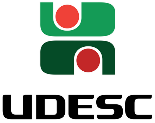 Universidade do Estado de Santa Catarina – UDESC Centro de Educação Superior do Alto Vale do Itajaí – CEAVIDepartamento de Engenharia Sanitária - DESAPLANO DE ENSINOPLANO DE ENSINOPLANO DE ENSINOPLANO DE ENSINODEPARTAMENTO: ENGENHARIA SANITÁRIADEPARTAMENTO: ENGENHARIA SANITÁRIADEPARTAMENTO: ENGENHARIA SANITÁRIADEPARTAMENTO: ENGENHARIA SANITÁRIADISCIPLINA: TECNOLOGIA DE ATERROS SANITÁRIOSDISCIPLINA: TECNOLOGIA DE ATERROS SANITÁRIOSDISCIPLINA: TECNOLOGIA DE ATERROS SANITÁRIOSSIGLA:OP404PROFESSOR: WILLIAN JUCELIO GOETTENPROFESSOR: WILLIAN JUCELIO GOETTENE-mail: willian.goetten@udesc.brE-mail: willian.goetten@udesc.brCARGA HORÁRIA TOTAL:54 hTEORIA: 54 hTEORIA: 54 hPRÁTICA: 0 hCURSO: BACHARELADO EM ENGENHARIA SANITÁRIACURSO: BACHARELADO EM ENGENHARIA SANITÁRIACURSO: BACHARELADO EM ENGENHARIA SANITÁRIACURSO: BACHARELADO EM ENGENHARIA SANITÁRIASEMESTRE/ANO:II/2017SEMESTRE/ANO:II/2017SEMESTRE/ANO:II/2017PRÉ-REQUISITOS: NºDataHorárioH.A.Conteúdo0107/0807:30 –10:1003Apresentação de plano de ensino. Panorama brasileiro sobre a implementação de aterros sanitários.0214/0807:30 – 10:1003Conceitos de aterro sanitários. Tipos de aterros.0321/0807:30 – 10:1003Métodos e aspectos construtivos.0428/0807:30 – 10:1003Metodologia para escolha de área para implementação de aterros.0504/0907:30 – 10:1003Previsão do volume de resíduos a ser aterrada. Calculo de vida útil.0611/0907:30 – 10:1003Parâmetros geotecnicos.0718/0907:30 – 10:1003Dimensionamento das camadas de impermeabilização.0825/0907:30 – 10:1002Legislação para construção de aterros.0902/1007:30 – 10:1002Calculo do solo escavado.1009/1007:30 – 10:1003Primeira Prova - P1- conteúdo parcial, individual, sem consulta.1116/1007:30 – 10:1003Dimensionamento do sistema de drenagem do percolado e dos gases.1223/1007:30 – 10:1003Dimensionamento dos sistema de drenagem pluvial.1330/1007:30 – 10:1003Licenciamento ambiental para implementação de aterro sanitário.1402/1107:30 – 10:1003Sistema de tratamento do percolado.1506/1107:30 – 10:1003Sistema de tratamento dos gases. Aterro industrial.1613/1107:30 – 10:1003Sistema integrado de monitoramento de aterros.1720/1107:30 – 10:1003Custos para implementação de aterros.1827/1107:30 – 10:1003Execução de  um projeto de aterro sanitário. Entrega do trabalho T11904/1207:30 – 10:1003Segunda Prova – P2- conteúdo parcial, individual, sem consulta.Somatório das horas-aulaSomatório das horas-aulaSomatório das horas-aula5411/1207:30 – 10:10Exame